ŽUPANIJSKO NATJECANJE MLADIH TEHNIČARA, 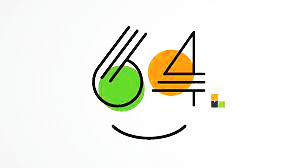 Čakovec, petak, 4.03.2022.Graditeljska škola i Tehnička škola ČakovecPROGRAM NATJECANJAHol sportske dvorane Graditeljske škole8:00 – 8:30   - okupljanje natjecatelja i provjera "Covid" dokumenata vezanih za mogući ulazak na                         natjecanje                       – postavljanje izložbe radova i fotografija (predvorje sportske dvorane)8:15 – 8:40   - sastanak mentora, ocjenjivačkih povjerenstava i županijskog povjerenstva - mentori,                          ocjenjivačka povjerenstava i županijsko povjerenstvo preuzimaju materijale za                         natjecanje (sportska dvorana)8:40 – 8:55   - poziv natjecateljima i obavijest o rasporedu rada i smještanje u dvorani, radionicama i                        terenima Graditeljske škole i Tehničke školeSportska dvorana Graditeljske škole i radionice Tehničke škole 9:00 – 9:10 – Obraćanje organizatora i predstavnika grada Čakovca i županije natjecateljimaI. dio natjecanja:9:15 – 10:15 - pismena provjera znanja istovremeno za sve natjecatelje (sportska dvorana) 10:00 – 10:30 – Užina za učenike i članove povjerenstava (pojedinačna podjela nakon predaje testa)od 10;30 – do završetka rada:  - povjerenstvo za ispravljanje testova (dvorana ili učionica)        - povjerenstvo za unos i obradu podataka  (dvorana ili učionica)10;30 – 12;30 - II. dio natjecanja: - izrada tehničke tvorevine (dvorana GŠ, radionice TŠ i                       okolni vanjski tereni.                        H-program   5. raz. (85) - Maketarstvo i modelarstvo                       6. raz  (86) – Graditeljstvo                                7. raz. (87) – Strojarske konstrukcije                                  7. raz  (88) – Obrada                                                        8. raz  (89) – Elektrotehnika                       8. raz  (90) – Elektronika                       5. – 8. raz (91) – RobotikaP-program    5. – 8. raz (92) –  Fotografija                       5. – 8. raz (423) – Automatika                                         5. – 8. raz (424) – Modelarstvo uporabnih tehničkih tvorevina                       5. – 8. raz  (450) – Radiokomunikacije Smotra radova -  učenici osnovnoškolci, srednjoškolci, mentori i članovi udruga (postavljanje izložbe radova i fotografija) 12;45 – 14;15 – III. dio natjecanja: - usmeno predstavljanje (obrana) rada – vještine                           (do 5 minuta po učeniku u prostoru gdje se odvijao II. dio natjecanja) 13;00 – 15;00 – ručak za natjecatelje i povjerenstva u restoranu učeničkog doma.                          Nakon obrane rada učenici mogu pojedinačno ili u pratnji ocjenjivačkog povjerenstva  otići u restoran učeničkog doma na ručak. Prema dogovoru sa svojim mentorima, odlaze doma.14;00 – 15;30 – objava neslužbenih rezultata po područjima na oglasnoj ploči. Nakon 30 min za žalbu, službeni na WEB-u Graditeljske škole www.gsc.hr i završetak natjecanja za područje. Osobe za kontakt: Jelena Tuksar, predsjednica Županijskog povjerenstva za provođenje natjecanja mladih tehničara i predsjednica Društva pedagoga tehničke kulture MŽ, jelena.tuksar@gmail.com 098-186 71 71Branko Vujnović, tajnik županijskog povjerenstva natjecanja mladih tehničara, voditelj Županijskog stručnog vijeća učitelja tehničke kulture Međimurske županije  kuba@net.hr   099 592 05 34Željko Medved, predsjednik Zajednice tehničke kulture Međimurske županije, zeljkomedved52@gmail.com 091 606 00 09Leonardo Belović, predsjednik Zajednice tehničke kulture grada Čakovca leo@leo-modeli.hr; 098 936 57 07